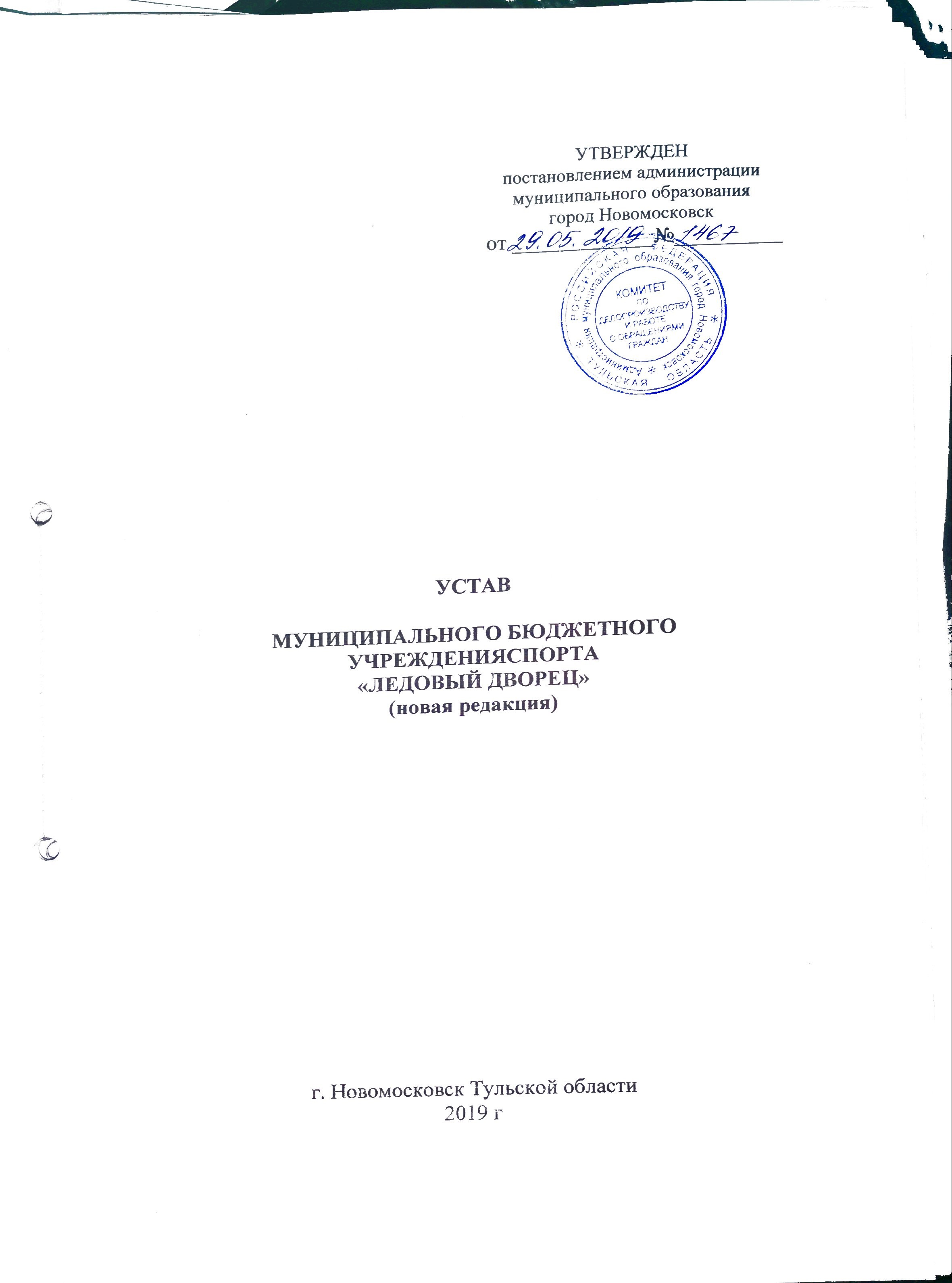 1.  ОБЩИЕ ПОЛОЖЕНИЯ1.1. Муниципальное бюджетное учреждение спорта «Ледовый дворец», в дальнейшем именуемое "Учреждение", создано муниципальным образованием город Новомосковск, является учреждением спорта, осуществляющим обучение.1.2. Учреждение является некоммерческой организацией, не наделенной правом собственности на закрепленное за ней имущество, созданной в соответствии  с законодательством Российской Федерации, Уставом муниципального образования город Новомосковск, и осуществляющей свою деятельность в соответствии с Конституцией Российской Федерации, федеральными законами, указами и распоряжениями Президента Российской Федерации, постановлениями и распоряжениями Правительства Российской Федерации, постановлениями и распоряжениями губернатора Тульской области, органов местного  самоуправления муниципального образования  город Новомосковск, министерства образования Тульской области, комитета Тульской области по спорту, приказами и распоряжениями комитета по спорту и молодежной политике администрации муниципального образования город Новомосковск (далее – комитет по спорту и молодежной политике), настоящим Уставом.1.3. Полное наименование Учреждения: муниципальное бюджетное учреждение спорта  «Ледовый дворец».1.4. Сокращенное наименование Учреждения: МБУС «Ледовый дворец».1.5. Учредителем и собственником имущества Учреждения является муниципальное образование город Новомосковск, от имени которого функции и полномочия Учредителя и собственника имущества осуществляет администрация муниципального образования город Новомосковск (далее по тексту – Учредитель). 1.6. Деятельность Учреждения основывается на принципах демократии, гуманизма, общедоступности, приоритета общечеловеческих ценностей, жизни и здоровья человека, гражданственности, свободного развития личности.1.7. Учреждение является юридическим лицом, создается и регистрируется в соответствии с законодательством Российской Федерации, имеет имущество на праве оперативного управления, самостоятельный баланс,  лицевой счет, печать со своим наименованием, штамп, бланки. 1.8. Учреждение обеспечивает исполнение своих обязательств за счет субсидий, предоставляемых из бюджета муниципального образования город Новомосковск и средств, полученных от осуществления приносящей доход деятельности, предусмотренной настоящим Уставом.1.9. Учреждение от своего имени приобретает имущественные и неимущественные права и несет обязанности, выступает истцом и ответчиком в суде в соответствии с законодательством Российской Федерации.1.10. Учреждение обеспечивает исполнение своих денежных обязательств в соответствии с законодательством Российской Федерации.1.11.  В Учреждении не допускается создание и деятельность политических партий, религиозных организаций (объединений).1.12. Учреждение обладает полномочиями заказчика при осуществлении закупок для муниципальных нужд в соответствии с законодательством Российской Федерации.1.13. Место нахождения Учреждения: Российская Федерация, 301650, Тульская область, г Новомосковск.1.14. Официальный сайт Учреждения в информационно-телекоммуникационной сети "Интернет": http://led-nmsk.ru.1.15. Координацию деятельности Учреждения осуществляет комитет по  спорту и молодежной политике.2. ПРЕДМЕТ, ЦЕЛИ И ЗАДАЧИ ДЕЯТЕЛЬНОСТИ УЧРЕЖДЕНИЯ2.1. Предметом деятельности Учреждения является  деятельность в области физической культуры и спорта. 2.2. Целями деятельности Учреждения являются организация и проведение спортивных, физкультурно-оздоровительных и спортивно-развлекательных мероприятий, осуществление образовательной деятельности по дополнительным общеобразовательным программам в области физической культуры и спорта, разностороннее физическое развитие и спортивное совершенствование детей и молодежи, привлечение населения к занятиям физической культурой и спортом. 2.2. Основными задачами Учреждения являются:- создание условий для организации занятий физической культурой и спортом населения муниципального образования город Новомосковск;обеспечение необходимых условий для осуществления обучения на основании лицензии на осуществление образовательной деятельности, личностного развития, укрепления здоровья, профессионального самоопределения детей и молодежи, если спортивные достижения обучающегося (занимающегося) стабильны и соответствуют этапу спортивного совершенствования; формирование и развитие физических, морально-этических и волевых качеств обучающихся (занимающихся);формирование культуры здорового и безопасного образа жизни, укрепление здоровья;	- организация содержательного досуга;организация и проведение спортивных,  физкультурно-оздоровительных и спортивно-развлекательных мероприятий. 2.3. Отношения между Учреждением и родителями (законными представителями) несовершеннолетних обучающихся (занимающихся) регулируются настоящим Уставом.2.4. Учреждение самостоятельно формирует контингент обучающихся (занимающихся) в пределах, утвержденных муниципальным заданием.3. ОРГАНИЗАЦИЯ ДЕЯТЕЛЬНОСТИ УЧРЕЖДЕНИЯ3.1.  Учреждение осуществляет свою деятельность на основе плана финансово-хозяйственной деятельности.3.2. Учреждение вправе открывать лицевые счета в финансовом управлении администрации муниципального образования город Новомосковск или в территориальном органе Федерального казначейства. 3.3. Учреждение строит свои отношения с государственными органами, органами местного самоуправления, предприятиями, учреждениями, организациями и гражданами во всех сферах на основе договоров, соглашений, контрактов. Учреждение свободно в выборе форм и предмета договоров и обязательств, любых других условий взаимоотношений с предприятиями, учреждениями, организациями, которые не противоречат законодательству Российской Федерации, настоящему Уставу.3.4. Учреждение осуществляет следующие основные виды деятельности:3.4.1. деятельность спортивных объектов;3.4.2. дополнительное образование детей;3.4.3. прочая деятельность в области спорта, а именно:- деятельность организаторов спортивных мероприятий, имеющих или не имеющих свои спортивные объекты.3.5. Учреждение осуществляет иные виды деятельности:3.5.1. - деятельность среднего медицинского персонала;при оказании первичной, в том числе доврачебной, врачебной и специализированной, медико-санитарной помощи организуются и выполняются следующие работы (услуги):при оказании первичной доврачебной медико-санитарной помощи в амбулаторных условиях по: сестринскому делу.3.5.2. физкультурно-оздоровительная деятельность;3.5.3. прокат инвентаря и оборудования для проведения досуга и отдыха;3.5.4. рекламная деятельность;3.5.5. управление эксплуатацией нежилого фонда;3.5.6. эксплуатация гаражей, стоянок для автотранспортных средств, велосипедов и т.п.3.6. Для реализации основных задач Учреждение имеет право:	- самостоятельно разрабатывать и утверждать план работы Учреждения, календарный план спортивных и физкультурных мероприятий, расписание занятий;	- самостоятельно разрабатывать программу своей деятельности с учетом запросов детей, потребности семьи, образовательных учреждений, детских и юношеских общественных объединений и организаций, особенностей социально-экономического развития региона и национально-культурных традиций;- самостоятельно утверждать и реализовывать дополнительные общеобразовательные программы физкультурно-спортивной направленности, учебные планы;- разрабатывать и утверждать годовой календарный учебный график;	- выбирать формы, средства, методы обучения и воспитания, учебные пособия;- осуществлять обучение по дополнительным общеобразовательным программам в области физической культуры и спорта;	- проводить спортивно-массовые и физкультурно-оздоровительные мероприятия;	- получать и использовать доходы от разрешенной настоящим Уставом деятельности;	- оказывать сверх установленного муниципального задания услуги, относящиеся к его основным видам деятельности, для граждан и юридических лиц за плату и на одинаковых при оказании одних и тех же услуг условиях;	- исполнять полномочия Учредителя по исполнению публичных обязательств перед физическим лицом, подлежащих исполнению в денежной форме, в порядке, определенном Учредителем; - приобретать или арендовать основные и оборотные средства за счет имеющихся у него финансовых средств;- устанавливать для своих работников дополнительные отпуска, сокращенный рабочий день и иные социальные льготы в соответствии с законодательством Российской Федерации, Тульской области, нормативными и правовыми актами муниципального образования город Новомосковск, коллективным договором и локальными нормативными актами Учреждения;- в установленном порядке создавать филиалы и открывать представительства, утверждать положения о них, назначать директоров, а также участвовать в других организациях;- в установленном порядке определять размер средств на техническое и социальное развитие Учреждения. 3.7. Учреждение вправе осуществлять приносящую доход деятельность лишь постольку, поскольку это служит достижению целей, ради которых оно создано.3.8. В своей деятельности Учреждение руководствуется законодательством Российской Федерации, Тульской области и правовыми актами муниципального образования город Новомосковск.3.9. Учреждение обязано:- выполнять муниципальное задание;- нести ответственность в соответствии с законодательством Российской Федерации за нарушение принятых им обязательств, а также ответственность за нарушение бюджетного законодательства Российской Федерации;- нести ответственность за использование бюджетных средств по их целевому назначению и эффективному использованию и принимать меры по возмещению или возврату средств нецелевого использования в бюджет муниципального образования город Новомосковск в полном объеме;- согласовывать в порядке, определяемом муниципальными правовыми актами муниципального образования город Новомосковск, вопросы использования и распоряжения имуществом, включая его списание, реализацию и передачу в собственность или пользование;- согласовывать с Учредителем осуществление крупных сделок, а также сделок, в совершении которых имеется заинтересованность Учреждения;- отчитываться перед Учредителем за состояние и использование муниципального имущества и денежных средств в установленных законом случаях;- возмещать ущерб, причиненный нерациональным использованием земли и других природных ресурсов, загрязнением окружающей среды, нарушением правил безопасности производства, санитарно-гигиенических норм и требований по защите здоровья работников, населения и потребителей продукции;- обеспечивать своевременно и в полном объеме выплату работникам заработной платы и проводить ее индексацию в соответствии с законодательством Российской Федерации;- обеспечивать в установленном порядке исполнение судебных решений;- обеспечивать своим работникам безопасные условия труда и нести ответственность в установленном порядке за ущерб, причиненный их здоровью и трудоспособности;- осуществлять оперативный и бухгалтерский учет результатов финансово-хозяйственной деятельности, вести статистическую отчетность,  отчитываться о результатах деятельности в соответствующих органах в порядке и сроки, установленные законодательством Российской Федерации. За ненадлежащее исполнение обязанностей и искажение отчетности, должностные лица Учреждения несут ответственность, установленную законодательством Российской Федерации;- планировать деятельность Учреждения, в том числе и в части доходов полученных от оказания платных услуг и иной приносящей доход деятельности;- своевременно представлять Учредителю необходимую документацию планирования доходов и расходов Учреждения;- выполнять государственные мероприятия по гражданской обороне и мобилизационной подготовке в соответствии с действующим законодательством Российской Федерации.3.10. В Учреждении создано специализированное структурное образовательное подразделение «Детско-юношеская спортивная школа «Виктория» (далее – ДЮСШ), осуществляющее обучение и действующее на основании Положения, утвержденного директором Учреждения и настоящего Устава.4 . ОСНОВНЫЕ ХАРАКТЕРИСТИКИ ОРГАНИЗАЦИИ ОБРАЗОВАТЕЛЬНОГО ПРОЦЕССА И РЕАЛИЗАЦИИ ПРОГРАММ СПОРТИВНОЙ ПОДГОТОВКИ4.1. Учреждение, осуществляет образовательную деятельность в соответствии с лицензией на осуществление образовательной деятельности.4.2. Дополнительные общеобразовательные программы и программы спортивной подготовки  разрабатываются, утверждаются и реализуются Учреждением самостоятельно.4.3. Основным содержанием образовательной деятельности Учреждения является реализация дополнительных общеобразовательных программ физкультурно-спортивной направленности для обучающихся (занимающихся).4.4. В Учреждении могут быть реализованы: 4.4.1. Дополнительные общеобразовательные программы:- дополнительные общеразвивающие программы в области физической культуры и спорта;- дополнительные предпрофессиональные программы в области физической культуры и спорта;4.4.2. Программы спортивной подготовки в области спорта.4.5. Содержание дополнительных предпрофессиональных программ определяется образовательной программой, разработанной и утвержденной организацией, осуществляющей образовательную деятельность, в соответствии с федеральными государственными требованиями. 	Программы спортивной подготовки разрабатываются в соответствии с Федеральными стандартами спортивной подготовки.4.6. Образовательная деятельность в Учреждении осуществляется на государственном языке Российской Федерации.4.7. ДЮСШ организует работу с обучающимися (занимающимися) в течение учебного года.4.8. На каждом этапе обучения, предусматривающего постоянный рост сложности учебного материала, реализация дополнительных общеобразовательных программ и программ спортивной подготовки регламентируется и конкретизируется учебными планами (с разбивкой содержания программ по годам обучения), календарными учебными графиками и расписаниями занятий, разрабатываемыми и утверждаемыми Учреждением самостоятельно.  4.9. Основными формами образовательного процесса являются: теоретическая подготовка, общая физическая подготовка, специальная физическая подготовка, техническая подготовка, тактическая подготовка, интегральная подготовка, контрольные, переводные и выпускные экзамены, групповые учебно-тренировочные занятия, работа по индивидуальным планам подготовки (на этапах спортивного совершенствования), восстановительные мероприятия, тестирование, прохождение углубленного медицинского контроля , участие в соревнованиях, матчевых встречах, турнирах, учебно-тренировочных сборах, инструкторская и судейская практика.4.10. Прием на обучение по дополнительным общеобразовательным программам и  программам спортивной подготовки, порядок и основания перевода, отчисления, восстановления обучающихся (занимающихся) устанавливаются  локальными нормативными актами Учреждения в соответствии с законодательством Российской Федерации. 4.11. Учреждение несет ответственность в установленном законодательством Российской Федерации порядке за:	-  невыполнение или ненадлежащее выполнение функций, отнесенных к его компетенции, 	- за реализацию не в полном объеме образовательных программ в соответствии с учебным планом, 	- качество образования своих выпускников, а также за жизнь и здоровье обучающихся (занимающихся), работников Учреждения. 	За нарушение или незаконное ограничение права на образование и предусмотренных законодательством об образовании прав и свобод обучающихся (занимающихся), родителей (законных представителей) несовершеннолетних обучающихся (занимающихся), нарушение требований к организации и осуществлению образовательной деятельности Учреждение и его должностные лица несут административную ответственность в соответствии с Кодексом Российской Федерации об административных правонарушениях.5. РАБОТНИКИ УЧРЕЖДЕНИЯ5.1.Трудовые отношения работников Учреждения и Учреждения регулируются трудовым договором. Условия трудового договора не могут противоречить трудовому законодательству Российской Федерации.5.2. Права и обязанности работников Учреждения определяются трудовым законодательством Российской Федерации, а также заключаемым с ними трудовым договором. 5.3. Учреждение исполняет обязанности по организации и ведению воинского учета граждан в соответствии с требованиями законодательства Российской Федерации. Ответственность за организацию и ведение воинского учета в Учреждении возлагается на директора Учреждения.5.4. Должности инженерно-технических, административно-хозяйственных, производственных, учебно-вспомогательных и иных работников, осуществляющих вспомогательные функции, предусмотрены в Учреждении наряду с должностями педагогических работников.5.5. Работники Учреждения имеют право на:- предоставление работы, обусловленной трудовым договором;- рабочее место, соответствующее государственным нормативным требованиям охраны труда и условиям, предусмотренным коллективным договором;- своевременную и в полном объеме выплату заработной платы, установленной трудовым договором, в соответствии со своей квалификацией, сложностью труда, количеством и качеством выполненной работы;- отдых, в соответствии с режимом рабочего времени и времени отдыха, установленном в Учреждении, сокращение рабочего времени для отдельных профессий и категорий работников, предоставлением еженедельных выходных дней, нерабочих праздничных дней, оплачиваемых ежегодных отпусков;- иные права и гарантии, предусмотренные законодательством Российской Федерации, законодательством Тульской области, а также дополнительные льготы, устанавливаемые Учредителем и коллективным договором.5.6. Работники Учреждения обязаны:- соблюдать трудовое и иное законодательство Российской Федерации, настоящий Устав;- добросовестно исполнять трудовые обязанности, возложенные трудовым договором, соблюдать правила внутреннего трудового распорядка и иные локальные акты Учреждения, требования по охране труда и технике безопасности;- поддерживать порядок и дисциплину на территории Учреждения, бережно относиться к имуществу Учреждения;- своевременно ставить в известность директора Учреждения о невозможности по уважительным причинам выполнять возложенные на них обязанности;- не разглашать персональные данные работников и обучающихся (занимающихся) Учреждения, ставшие известными в связи с выполнением трудовых обязанностей;- не разглашать государственную и иную тайну, охраняемую законодательством Российской Федерации;- соблюдать правовые, нравственные и этические нормы, следовать требованиям профессиональной этики;- уважать честь и достоинство обучающихся (занимающихся), работников Учреждения, родителей (законных представителей) несовершеннолетних обучающихся (занимающихся);- проходить в соответствии с трудовым законодательством предварительные при поступлении на работу и периодические медицинские осмотры.5.7. Работники Учреждения несут иные обязанности в соответствии с законодательством Российской Федерации, Уставом Учреждения, трудовыми договорами, правилами внутреннего трудового распорядка, должностными инструкциями и иными локальными актами Учреждения.5.8. Работники Учреждения привлекаются к дисциплинарной и материальной ответственности в порядке, установленном Трудовым кодексом Российской Федерации, иными федеральными законами.6. ИМУЩЕСТВО УЧРЕЖДЕНИЯ6.1.	Все имущество Учреждения находится в собственности муниципального образования город Новомосковск, отражается на самостоятельном балансе и закреплено за Учреждением на праве оперативного управления.Земельный участок, занимаемый Учреждением, предоставляется ему в постоянное (бессрочное) пользование в соответствии с действующим законодательством Российской Федерации.Права Учреждения на объекты интеллектуальной собственности регулируются законодательством Российской Федерации.6.2. Источниками формирования имущества Учреждения, в том числе финансовых ресурсов, являются:	- субсидии и иные средства, получаемые Учреждением от Учредителя;	- имущество, переданное Учреждению Учредителем в оперативное управление; -  доходы от выполнения работ, услуг, реализации продукции при осуществлении деятельности, разрешенной в установленном действующим законодательством порядке;	- добровольные имущественные взносы и пожертвования;	-	иные источники, не противоречащие законодательству Российской Федерации.6.3.  Имущество, созданное или приобретенное Учреждением в результате его деятельности, полученное в качестве дара, пожертвования от организаций, предприятий, граждан и отраженное на балансе Учреждения по итогам очередного финансового года, отражается в отчетах Учреждения на электронном и бумажном носителях в порядке, утвержденном муниципальными правовыми актами.6.4. Учреждение  без согласия собственника не вправе распоряжаться особо ценным движимым имуществом, закрепленным за ним собственником или приобретенным Учреждением за счет средств, выделенных ему собственником на приобретение такого имущества, а также недвижимым имуществом. Остальным имуществом, находящимся у него на праве оперативного управления, Учреждение вправе распоряжаться самостоятельно, если иное не установлено законодательством Российской Федерации.6.5. Крупная сделка может быть совершена Учреждением только с предварительного согласия Учредителя.6.6. Крупной сделкой признается сделка или несколько взаимосвязанных сделок, связанная с распоряжением денежными средствами, отчуждением иного имущества (которым в соответствии с законодательством Российской Федерации Учреждение вправе распоряжаться самостоятельно), а также с передачей такого имущества в пользование или залог при условии, что цена такой сделки, либо стоимость отчуждаемого или передаваемого имущества превышает 10% балансовой стоимости активов Учреждения, определяемой по данным бухгалтерской отчетности на последнюю отчетную дату.6.7. Крупная сделка, совершенная с нарушением требований пункта 6.5 настоящего Устава, может быть признана недействительной по иску Учреждения или его Учредителя, если будет доказано, что другая сторона в сделке знала или должна была знать об отсутствии предварительного согласия Учредителя на совершение сделки.6.8. Директор Учреждения несет перед Учреждением ответственность в размере убытков, причиненных Учреждению в результате совершения крупной сделки с нарушением требований пункта 6.5 настоящего Устава, независимо от того, была ли эта сделка признана недействительной.6.9. Лицами, заинтересованными в совершении Учреждением  тех или иных действий, в том числе сделок, с другими организациями или гражданами (далее - заинтересованные лица), признаются директор (заместитель директора) Учреждения, если, указанные лица состоят с этими организациями или гражданами в трудовых отношениях,  являются участниками, кредиторами этих организаций, либо состоят с этими гражданами в близких родственных отношениях или являются кредиторами этих граждан. При этом указанные организации или граждане являются поставщиками товаров (услуг) для Учреждения, крупными потребителями товаров (услуг), производимых Учреждением, владеют имуществом, которое полностью или частично образовано  Учреждением  или могут извлекать выгоду из пользования, распоряжения имуществом Учреждения.Заинтересованность в совершении Учреждением тех или иных действий, в том числе в совершении сделок, влечет за собой конфликт интересов заинтересованных лиц и Учреждения.6.10. Заинтересованные лица обязаны соблюдать интересы Учреждения, прежде всего в отношении целей его деятельности, и не должны использовать возможности Учреждения (принадлежащие Учреждению на праве оперативного управления имущество, имущественные и неимущественные права, возможности в области, приносящей доход деятельности, информация о деятельности и планах Учреждения, имеющая для него ценность) или допускать их использование в иных целях, помимо предусмотренных настоящим Уставом.6.11. В случае если заинтересованное лицо имеет заинтересованность в сделке, стороной которой является или намеревается быть Учреждение, а также в случае иного противоречия интересов указанного лица и Учреждения в отношении существующей или предполагаемой сделки:- оно обязано сообщить о своей заинтересованности Учредителю до момента принятия решения о заключении сделки;- сделка должна быть одобрена Учредителем.6.12. Сделка, в совершении которой имеется заинтересованность и которая совершена с нарушением требований пункта 6.11	настоящего Устава, может быть признана судом недействительной.Заинтересованное лицо несет перед Учреждением ответственность в размере убытков, причиненных им этому Учреждению. Если убытки причинены Учреждению несколькими заинтересованными лицами, их ответственность перед  Учреждением  является солидарной.6.13. Учреждение вправе с согласия Учредителя передавать некоммерческим организациям в качестве их учредителя или участника денежные средства (если иное не установлено условиями их предоставления) и иное имущество, за исключением особо ценного движимого имущества, закрепленного за ним собственником или приобретенного Учреждением за счет средств, выделенных ему собственником на приобретение такого имущества, а также недвижимого имущества.В случаях и порядке, предусмотренных законодательством Российской Федерации, Учреждение вправе вносить имущество, указанное в абзаце первом настоящего пункта Устава, в уставный капитал хозяйственных обществ или складочный капитал хозяйственных партнерств, либо иным образом передавать им это имущество в качестве их учредителя или участника.6.14. Учреждение отвечает по своим обязательствам всем находящимся у него на праве оперативного управления имуществом, как закрепленным за Учреждением  собственником имущества, так и приобретенным за счет доходов, полученных от оказания платных услуг и приносящей доход деятельности, за исключением особо ценного движимого имущества, закрепленного за Учреждением собственником имущества или приобретенного Учреждением за счет выделенных собственником имущества Учреждения средств, а также недвижимого имущества. Собственник имущества Учреждения не несет ответственности по обязательствам Учреждения.7. УПРАВЛЕНИЕ УЧРЕЖДЕНИЕМ7.1. Управление Учреждением осуществляется в соответствии с законодательством Российской Федерации  и настоящим Уставом. 7.2. Управление Учреждением осуществляется на основе сочетания принципов единоначалия и коллегиальности.7.3. Коллегиальными органами управления Учреждения являются: Общее собрание работников, Педагогический совет.7.4. Деятельность и решения коллегиальных органов управления  Учреждения не могут противоречить законодательству Российской Федерации и настоящему Уставу.7.5. Решения коллегиальных органов управления Учреждения принимаются ими:	- в пределах собственной компетенции;	- открытым голосованием;	- простым большинством голосов, если иное не предусмотрено законодательством Российской Федерации.7.5.1. Решения коллегиальных органов управления Учреждения оформляются протоколами их заседаний.7.6.  Непосредственное управление Учреждением осуществляет директор, прошедший соответствующую аттестацию, назначаемый Учредителем. 7.7. Директор действует на основании законодательства Российской Федерации, Тульской области, муниципальных правовых актов, настоящего Устава, трудового договора. Он подотчетен в своей деятельности Учредителю, заключившему с ним трудовой договор. Срок трудового договора  директора Учреждения  определяется Учредителем .7.8. Директор действует без доверенности от имени Учреждения, представляет его интересы в государственных органах и органах местного самоуправления, предприятиях, организациях, учреждениях, распоряжается имуществом Учреждения в пределах своей компетенции, установленной трудовым договором, совершает в установленном порядке сделки от имени Учреждения, заключает договоры, выдает доверенности (в том числе с правом передоверия), открывает лицевой счет.7.9. Директор, в соответствии со штатными нормативами для муниципальных учреждений спортивной направленности, утверждает штатное расписание, структуру Учреждения, должностные оклады, доплаты, надбавки, работникам Учреждения в соответствии с системой оплаты труда, установленной для данного вида учреждения, принимает на работу и увольняет с работы работников Учреждения согласно законодательству Российской Федерации.7.10. Директор имеет право на распоряжение имуществом и материальными средствами Учреждения в рамках своих полномочий.7.11. Директор в пределах своей компетенции издает приказы, распоряжения и дает указания, обязательные для исполнения всеми работниками Учреждения.7.12. Взаимоотношения работников и директора, возникающие на основе трудового договора, регулируются законодательством Российской Федерации о труде.7.13. Директор вправе занимать иные должности и заниматься иной оплачиваемой деятельностью только в случаях и порядке, установленных законодательством Российской Федерации.7.14.  Директор Учреждения в ходе осуществления финансово-хозяйственной деятельности несет ответственность за превышение предельно допустимых значений кредиторской задолженности.7.15. Общее собрание работников является постоянно действующим коллегиальным органом управления Учреждения, осуществляющим полномочия коллектива Учреждения, и действует на основании настоящего Устава и Положения об Общем собрании работников МБУС «Ледовый дворец».7.16.Общее собрание работников избирает из своего состава председателя и секретаря Общего собрания работников Учреждения сроком на один год. 7.17. Членами Общего собрания работников Учреждения являются все работники Учреждения.  7.18. Вопросы для обсуждения на Общем собрании работников вносятся членами Общего собрания работников. С учетом внесенных предложений формируется повестка заседания Общего собрания работников.7.19. Общее собрание работников не вправе выступать от имени Учреждения.7.20. В компетенцию Общего собрания работников входит:- разработка проекта Устава Учреждения, изменений и дополнений к нему;- разработка и рекомендация к принятию локальных нормативных актов, регламентирующих общую деятельность Учреждения и всего коллектива;- выдвижение представителей работников для участия в комиссии по ведению коллективных переговоров и подготовке проекта коллективного договора;- представление работников к различным видам поощрений;- заслушивание ежегодного отчета представителей работников и  руководства Учреждения о выполнении коллективного договора;- избрание представителей работников в комиссию по трудовым спорам.7.21. Общее собрание работников проводит заседание по мере необходимости, но не реже одного раза в год.7.22. Повестка заседаний Общего собрания работников определяется годовым планом работы с возможными дополнениями и изменениями в течение года.7.23. Общее собрание работников считается правомочным, если в его работе участвуют более половины от общего числа работников Учреждения.7.24. Решения Общего собрания работников Учреждения принимаются простым большинством голосов и оформляются протоколом. Решения Общего собрания работников вступают в силу с даты их подписания председателем Общего собрания работников.Решения Общего собрания работников являются обязательными для всех работников Учреждения.7.25. Педагогический совет Учреждения является постоянно действующим коллегиальным органом управления Учреждения, осуществляющим общее руководство образовательной деятельностью Учреждения.Педагогический совет действует на основании настоящего Устава и Положения о Педагогическом совете МБУС «Ледовый дворец».7.26. В состав Педагогического совета входят все педагогические работники  Учреждения.7.27. Председателем Педагогического совета является заместитель директора Учреждения по учебно-воспитательной работе. 7.28. Педагогический совет избирает из своего состава секретаря Педагогического совета на учебный год. 7.29. Педагогический совет:- разрабатывает и рекомендует к принятию образовательные программы Учреждения, календарь спортивно-массовых мероприятий и иные локальные нормативные акты Учреждения, содержащие нормы, регулирующие образовательные отношения;- производит выбор форм, методов образовательной деятельности и способов их реализации в соответствии с образовательными программами и в порядке, установленном законодательством Российской Федерации;- принимает участие в обсуждении и принятии решения по вопросам, касающимся содержания образования;- в случае необходимости обсуждает поведение отдельных обучающихся (занимающихся), несовершеннолетних обучающихся (занимающихся) в присутствии их родителей (законных представителей);-  выносит рекомендации об отчислении обучающихся (занимающихся);- рекомендует педагогических работников на представление к ведомственным наградам и почетным спортивным званиям.7.30. Педагогический совет проводит свои заседания в соответствии с планом работы Педагогического совета, но не реже одного раза в учебную четверть. 7.31. Внеочередные заседания Педагогического совета проводятся по требованию не менее одной трети педагогических работников Учреждения.7.32. Решение Педагогического совета Учреждения является правомочным, если на его заседании присутствовало не менее двух третей педагогических работников Учреждения и если за него проголосовало более половины присутствовавших педагогических работников. Процедура голосования определяется Положением о Педагогическом совете МБУС «Ледовый дворец».7.33. На основании решений Педагогического совета директор Учреждения издает приказы, обязательные для исполнения работниками Учреждения. 7.34. Педагогический совет не вправе выступать от имени Учреждения.7.35. Деятельность ДЮСШ регламентируется соответствующими положениями, соответствующими планами работ на текущий год.7.36. Контроль за деятельностью Учреждения осуществляется Учредителем, другими организациями и органами управления в пределах их компетенции, определенной законами и иными нормативными актами Российской Федерации, Тульской области, муниципального образования город Новомосковск, настоящим Уставом.7.37. Контроль за целевым использованием и сохранностью муниципального имущества осуществляет Учредитель.7.38. К компетенции Учредителя относится:- утверждение устава Учреждения, изменений и дополнений к нему;- принятие решения о ликвидации (реорганизации) Учреждения;- издание нормативных и ненормативных актов, обязательных для исполнения Учреждением;- согласование крупных сделок, одобрение сделок с заинтересованностью;- финансовое обеспечение содержания недвижимого имущества и особо ценного движимого имущества Учреждения, переданных Учредителем или приобретенного Учреждением за счет средств, выделенных ему Учредителем на приобретение такого имущества, расходов на уплату налогов, в качестве объекта налогообложения, в том числе земельные участки(за исключением имущества, переданного Учреждением в аренду);- иные вопросы, отнесенные к компетенции Учредителя, в соответствии с действующим законодательством.ЛОКАЛЬНЫЕ НОРМАТИВНЫЕ АКТЫ УЧРЕЖДЕНИЯУчреждение разрабатывает и принимает локальные нормативные акты по основным вопросам организации и осуществления образовательной деятельности, а также общим вопросам организации и управления Учреждением.Учреждение принимает локальные нормативные акты в пределах своей компетенции в соответствии с законодательством Российской Федерации в порядке, установленном настоящим Уставом в виде приказов директора Учреждения об утверждении инструкций, правил, положений, порядков.Работники Учреждения должны быть ознакомлены под подпись со всеми локальными нормативными актами, принимаемыми в Учреждении и непосредственно связанными с их трудовой деятельностью.Инициатором разработки и принятия локальных нормативных актов, является директор Учреждения, его заместители по соответствующим направлениям деятельности, Общее собрание работников, Педагогический совет, в зависимости от их компетенции, определённой законодательством Российской Федерации и настоящим Уставом. Разработка локального нормативного акта осуществляется в соответствии с полномочиями коллегиальных органов управления Учреждением, определенными настоящим Уставом на основании приказа директора Учреждения.  В целях учёта мнения обучающихся (занимающихся), родителей (законных представителей) несовершеннолетних обучающихся (занимающихся) и работников по вопросам управления Учреждения и при принятии Учреждением локальных нормативных актов, затрагивающих их права и законные интересы, по инициативе родителей (законных представителей) несовершеннолетних обучающихся (занимающихся) и работников в Учреждении:- создаются совет родителей (законных представителей) несовершеннолетних обучающихся (занимающихся) (далее - совет родителей); совет обучающихся (занимающихся);- действуют представительные органы работников Учреждения, созданные в соответствии с действующим законодательством (далее – представительные органы работников).Директор до утверждения локального нормативного акта направляет его проект и обоснование по нему, подготовленное коллегиальным органом управления Учреждения рекомендовавшее указанный проект к принятию, в совет родителей и совет обучающихся (занимающихся). Совет родителей и совет обучающихся (занимающихся) должны в срок не позднее десяти рабочих дней с момента получения проекта локального нормативного акта направить директору Учреждения свое мотивированное мнение в письменной форме.Если совет родителей или совет обучающихся (занимающихся) не согласен с проектом локального нормативного акта или хочет внести предложения по его улучшению, директор Учреждения обязан в течение трех дней после получения мотивированного мнения провести дополнительные консультации с советом родителей, советом обучающихся (занимающихся) и разработчиком локального нормативного акта.При не достижении согласия возникшие разногласия оформляются протоколом, после чего директор Учреждения имеет право принять локальный нормативный акт, который может быть обжалован в установленном законодательством Российской Федерации порядке.Родители (законные представители) несовершеннолених обучающихся (занимающихся) должны быть ознакомлены под роспись со всеми локальными нормативными актами, принимаемыми Учреждением и затрагивающих права обучающихся (занимающихся).РЕОРГАНИЗАЦИЯ И ЛИКВИДАЦИЯ УЧРЕЖДЕНИЯ9.1. Прекращение деятельности Учреждения может осуществляться в видеего ликвидации либо реорганизации в случаях и в порядке, установленных гражданским законодательством Российской Федерации и законодательством в сфере образования.Ликвидация и реорганизация Учреждения осуществляются послеоценки последствий решения Учредителя о реорганизации или ликвидации Учреждения. Реорганизация или ликвидация Учреждения допускается на основании положительного заключения комиссии по оценке последствий такого решения.Учреждение может быть реорганизовано в порядке, установленном гражданским законодательством Российской Федерации.При прекращении деятельности Учреждения (кроме ликвидации) все документы (управленческие, финансово-хозяйственные, по личному составу и другие) передаются в установленном порядке правопреемнику (правопреемникам). При отсутствии правопреемника документы постоянного хранения, имеющие научно-историческое значение, по личному составу (приказы, личные дела и другие) передаются на государственное хранение в муниципальный архив. Передача и упорядочение документов осуществляются силами и за счет средств Учреждения в соответствии с требованиями архивных органов.Движимое и недвижимое имущество Учреждения, оставшееся после удовлетворения требований кредиторов, а также имущество, на которое в соответствии с законодательством Российской Федерации не может быть обращено взыскание по обязательствам ликвидируемого Учреждения, передается ликвидационной комиссией Учредителю в муниципальную казну.Направление дальнейшего использования имущества Учреждения, оставшегося после удовлетворения требований кредиторов и завершения ликвидации Учреждения, определяется Учредителем.ВНЕСЕНИЕ ИЗМЕНЕНИЙ И ДОПОЛНЕНИЙ В УСТАВ УЧРЕЖДЕНИЯ10.1. Изменения и дополнения в настоящий Устав разрабатываются Учреждением и утверждаются Учредителем.Изменения и дополнения в настоящий Устав Учреждения вступают в силу после регистрации их уполномоченными органами в порядке, установленном законодательством Российской Федерации.Председатель комитета поспорту  и молодежной политикеН.Н. ИвашковПредседатель комитета по                                                 правовой работеИ.Ю.РадченкоНачальник финансового управленияМ.А.Насонова